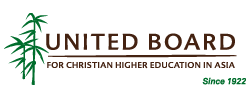 United Board Fellows Program2017-2018 ApplicationTo be completed by the candidate and accompanied by full CV.I declare that the information given in support of this application is accurate and complete. I understand that any misrepresentation will result in the disqualification of my application for the United Board Scholarship.Signature:								Date:PERSONAL INFORMATIONPERSONAL INFORMATIONPERSONAL INFORMATIONPERSONAL INFORMATIONPERSONAL INFORMATIONPERSONAL INFORMATIONName:                   (last name)                           (first name)                           (first name)                           (first name)                           (first name)                                 (middle name)Name as it appears on passport: Name as it appears on passport: Name as it appears on passport: Name as it appears on passport: Name as it appears on passport: Name as it appears on passport: Place of Birth:Place of Birth:Gender:Gender:Birth Date:                        (dd/mm/yy)                     Birth Date:                        (dd/mm/yy)                     Current Residence Country:Current Residence Country:Current Residence Country:Phone Number: (                 )Phone Number: (                 )Phone Number: (                 )Email Address:Email Address:Email Address:Email Address:Email Address:Email Address:Current Mailing Address:Current Mailing Address:Current Mailing Address:Current Mailing Address:Current Mailing Address:Current Mailing Address:Name of Institution:Name of Institution:Name of Institution:Name of Institution:Name of Institution:Name of Institution:Skype Address (if any):Skype Address (if any):Skype Address (if any):Skype Address (if any):Skype Address (if any):Skype Address (if any):EDUCATIONEDUCATIONEDUCATIONEDUCATIONEDUCATIONEDUCATION(Please begin with the most recent and work backwards)(Please begin with the most recent and work backwards)(Please begin with the most recent and work backwards)(Please begin with the most recent and work backwards)(Please begin with the most recent and work backwards)(Please begin with the most recent and work backwards)Name of Institution:                                                   Name of Institution:                                                   Name of Institution:                                                   Name of Institution:                                                   Name of Institution:                                                   Name of Institution:                                                   Degree Completed:Degree Completed:Degree Completed:Major Specialization:Major Specialization:Major Specialization:Year Completed:                                                                                                      Year Completed:                                                                                                      Year Completed:                                                                                                      Year Completed:                                                                                                      Year Completed:                                                                                                      Year Completed:                                                                                                      Country:Country:Country:Language of Instruction:Language of Instruction:Language of Instruction:Name of Institution:                                                   Name of Institution:                                                   Name of Institution:                                                   Name of Institution:                                                   Name of Institution:                                                   Name of Institution:                                                   Degree Completed:Degree Completed:Degree Completed:Major Specialization:Major Specialization:Major Specialization:Year Completed:                                                                                                      Year Completed:                                                                                                      Year Completed:                                                                                                      Year Completed:                                                                                                      Year Completed:                                                                                                      Year Completed:                                                                                                      Country:Country:Country:Language of Instruction:Language of Instruction:Language of Instruction:Name of Institution:                                                   Name of Institution:                                                   Name of Institution:                                                   Name of Institution:                                                   Name of Institution:                                                   Name of Institution:                                                   Degree Completed:Degree Completed:Degree Completed:Major Specialization:Major Specialization:Major Specialization:Year Completed:                                                                                                      Year Completed:                                                                                                      Year Completed:                                                                                                      Year Completed:                                                                                                      Year Completed:                                                                                                      Year Completed:                                                                                                      Country:Country:Country:Language of Instruction:Language of Instruction:Language of Instruction:ADMINISTRATIVE EXPERIENCEADMINISTRATIVE EXPERIENCEADMINISTRATIVE EXPERIENCEADMINISTRATIVE EXPERIENCE(Please begin with the most recent and work backwards)(Please begin with the most recent and work backwards)(Please begin with the most recent and work backwards)(Please begin with the most recent and work backwards)Name of Institution:Name of Institution:Name of Institution:Name of Institution:Country:Country:Job Title:Job Title:Employment Period:                                                                                                (mm/yy until mm/yy)Employment Period:                                                                                                (mm/yy until mm/yy)Employment Period:                                                                                                (mm/yy until mm/yy)Employment Period:                                                                                                (mm/yy until mm/yy)Responsibilities: Responsibilities: Responsibilities: Responsibilities: Name of Institution:Name of Institution:Name of Institution:Name of Institution:Country:Country:Job Title:Job Title:Employment Period:                                                                                                (mm/yy until mm/yy)Employment Period:                                                                                                (mm/yy until mm/yy)Employment Period:                                                                                                (mm/yy until mm/yy)Employment Period:                                                                                                (mm/yy until mm/yy)Responsibilities: Responsibilities: Responsibilities: Responsibilities: Name of Institution:Name of Institution:Name of Institution:Name of Institution:Country:Country:Job Title:Job Title:Employment Period:                                                                                                (mm/yy until mm/yy)Employment Period:                                                                                                (mm/yy until mm/yy)Employment Period:                                                                                                (mm/yy until mm/yy)Employment Period:                                                                                                (mm/yy until mm/yy)Responsibilities: Responsibilities: Responsibilities: Responsibilities: ENGLISH PROFICIENCY ENGLISH PROFICIENCY ENGLISH PROFICIENCY ENGLISH PROFICIENCY If you have a recent score for any of the following English language proficiency test in the past two years, please list below.If you have a recent score for any of the following English language proficiency test in the past two years, please list below.If you have a recent score for any of the following English language proficiency test in the past two years, please list below.If you have a recent score for any of the following English language proficiency test in the past two years, please list below.TestDate (mm/yy)Test ID No.ScoreTOEFLIELTSGREOthers:Rate your English proficiency in the following areas, using a score from 1 to 5 (low-high):Rate your English proficiency in the following areas, using a score from 1 to 5 (low-high):Rate your English proficiency in the following areas, using a score from 1 to 5 (low-high):Rate your English proficiency in the following areas, using a score from 1 to 5 (low-high):Not so proficient          1          2          3          4          5          Extremely proficientNot so proficient          1          2          3          4          5          Extremely proficientNot so proficient          1          2          3          4          5          Extremely proficientNot so proficient          1          2          3          4          5          Extremely proficientListening: Speaking: Reading: Writing: AWARDS & RECOGNITIONESSAYSPlease answer the following questions (minimum 250 words for each question) as part of your application. Why do you want to participate in the United Board Fellows Program? What are the qualities of good leadership in higher education?What is the biggest challenge that your college or university will face in the next five years?Please describe an initiative that you have helped to bring to your home institution and the role you played in the change process.Fellows will spend a semester-long placement in a United Board network institution in Asia.  Please tell us the country and institution where you would like to be placed, and describe what you plan to learn and achieve from this placement experience.Please attach your essays, along with the application and your CV, and send via email to ubfellows@unitedboard.org.